Содержание1. Описание компетенции. 1.1. Актуальность компетенции. 	Ландшафтный дизайн – это комплекс специальных мероприятий и решений по благоустройству территории, направленный на изменение внешнего вида территории путем активного использования цветочно-декоративных и древесно-кустарниковых растительности, натурального камня и декоративной щепы, вертикальных и горизонтальных конструкций, а также малых архитектурных форм. Задача конкурса заключается в оценке профессиональных навыков участников в рамках компетенции в создании гармоничного пространства, в котором сочетаются красота и содержание. 	Основными целями проведения конкурса по компетенции ландшафтный дизайн являются: - развитие ландшафтного дизайна в России, выявление новых талантливых имён среди людей с ограниченными возможностями; - демонстрация навыков работы с растительным материалом, аксессуарами и декоративными материалами; - сравнение уровня мастерства и творческих возможностей участников; - популяризация ландшафтного дизайна, как искусства; - повышения эстетического уровня обучающихся; - укрепление контактов между участниками, поиск новых друзей и единомышленников; - знакомство с потенциальными работодателями и помощь в трудоустройстве. 1.2. Ссылка на образовательный и/или профессиональный стандарт. (конкретные стандарты) Федеральный государственный образовательный стандарт среднего профессионального образования по профессии 35.01.19 Мастер садово-паркового и ландшафтного строительства, утвержденный приказом Министерства образования и науки Российской Федерации от 13.05.2010г. №503; (зарегистрирован в Минюсте России 20.08.2013г № 29472); Приказ Минтруда России от 08.09.2014г. «Об утверждении профессионального стандарта «13.015 Специалист в области декоративного садоводства» (зарегистрирован в Минюсте России 29.09.2014г. № 34183)».1.3. Требования к квалификации.Профессиональный стандарт «13.015 Специалист в области декоративного садоводства». ПМ02.Ведение работ  по садово-парковому и ландшафтному строительству. МДК.02.01. Цветоводство и  декоративное древоводство Знать: - специализированное оборудование и инструменты; -правила техники безопасности и охраны труда; -сроки и условия высадки растений в грунт, способы высадки рассады.Уметь: -использовать специализированное оборудование и инструменты; -подготавливать почву для посева посадки растений; -высаживать рассаду растений в открытый грунт, соблюдая условия посадки. МДК 02.02..Садоаво-парковое строительство и хозяйство. Знать: - специализированное оборудование и инструменты; - правила техники безопасности и охраны труда; -индивидуальные особенности посадки древесно-кустарниковых растений, методы посадки; Знать: - специализированное оборудование и инструменты; -правила подготовки основания и технологии устройства водоемов,  рокариев,  альпинариев.Уметь: -использовать специализированное оборудование и инструменты; -подготавливать посадочное место; -выполнять посадку древесных растений согласно агротехническим потребностям. Уметь: - использовать специализированное оборудование и инструменты;  - подготавливать основание под водоем рокарий, альпинарий; - устраивать и ремонтировать водоемы, рокарии, альпинарии. Профессиональный стандарт «13.015 Специалист в области декоративного садоводства». ТФА/01.1Выполнение вспомогательных работ по выращиванию, и уходу за декоративными растениями. НУ. Обрабатывать почву и выполнять подготовительные работы для посадки растений. НУ. Проводить окучивание и полив растений. ТФА/02.1Выполнение вспомогательных работ при использовании декоративных растений в озеленении. НУ. Пользоваться садово-огородным инвентарем. НУ. Сажать, пересаживать саженцы, черенки, сеянцы, деревья, кустарники, цветочные растения. ТФВ/04.3Устройство и формирование газонов, цветников, посадка, декоративных древесно-кустарниковых растений. ТД. Планировка и разбивка цветника. ТД. Посадка, высадка декоративных растений. НУ. Владеть техникой посадки декоративных  растений по рисунку.Задание для проведения регионального чемпионата для лиц с ограниченными возможностями здоровья Абилимпикс 2021 по специальности 35.02.12 Садово-парковое и ландшафтное строительство по ПМ 02 Ведение работ по садово-парковому и ландшафтному строительствуВ ходе выполнения задания квалификационного экзамена обучающемуся предлагается выполнить устройство миксбордера одностороннего обзора из хвойников с пошаговой дорожкой из спилов деревьев, согласно схеме, указанной в задании.Последовательность выполнения заданияМодуль 1. Мощение дорожки из спилов дерева. Выровнять поверхность песка в коробе с помощью правила и ручной трамбовки, используя строительный уровень. Установить  бортики из бордюрной ленты, согласно схеме на чертеже, используя строительный уровень. Осуществить устройство дорожки из спилов дерева согласно чертежу по уровню.  В центре дорожки установить деревянную палубу. Швы между спилами засыпать песком. С поверхности спилов смести лишний песок. Модуль 2. Укладка геотекстиля. На чертеже определить место, где будет производиться отсыпка. На него уложить геотекстиль, закрепив его при помощи металлических колышков. Модуль 3. Посадка растений. Осуществить посадку всех растений по привязке, согласно схеме посадки. Обработать растения, удалив сухие/поврежденные участки. Полить посадки. Модуль 4. Отсыпка рабочего пространства.Выполнить отсыпку рабочего пространства, свободного от мощения, декоративными сыпучими материалами, представленными организаторами (цветная декоративная щепа/кора). Отсыпка должна быть равномерной, плотной, чтобы просветы геотекстиля не были видны. Модуль 5. Уборка рабочего пространства. Выполнить уборку мусора и отходов растительных остатков. Сложить инструменты, в отведенное организаторами место. Подготовить рабочее место к оцениванию.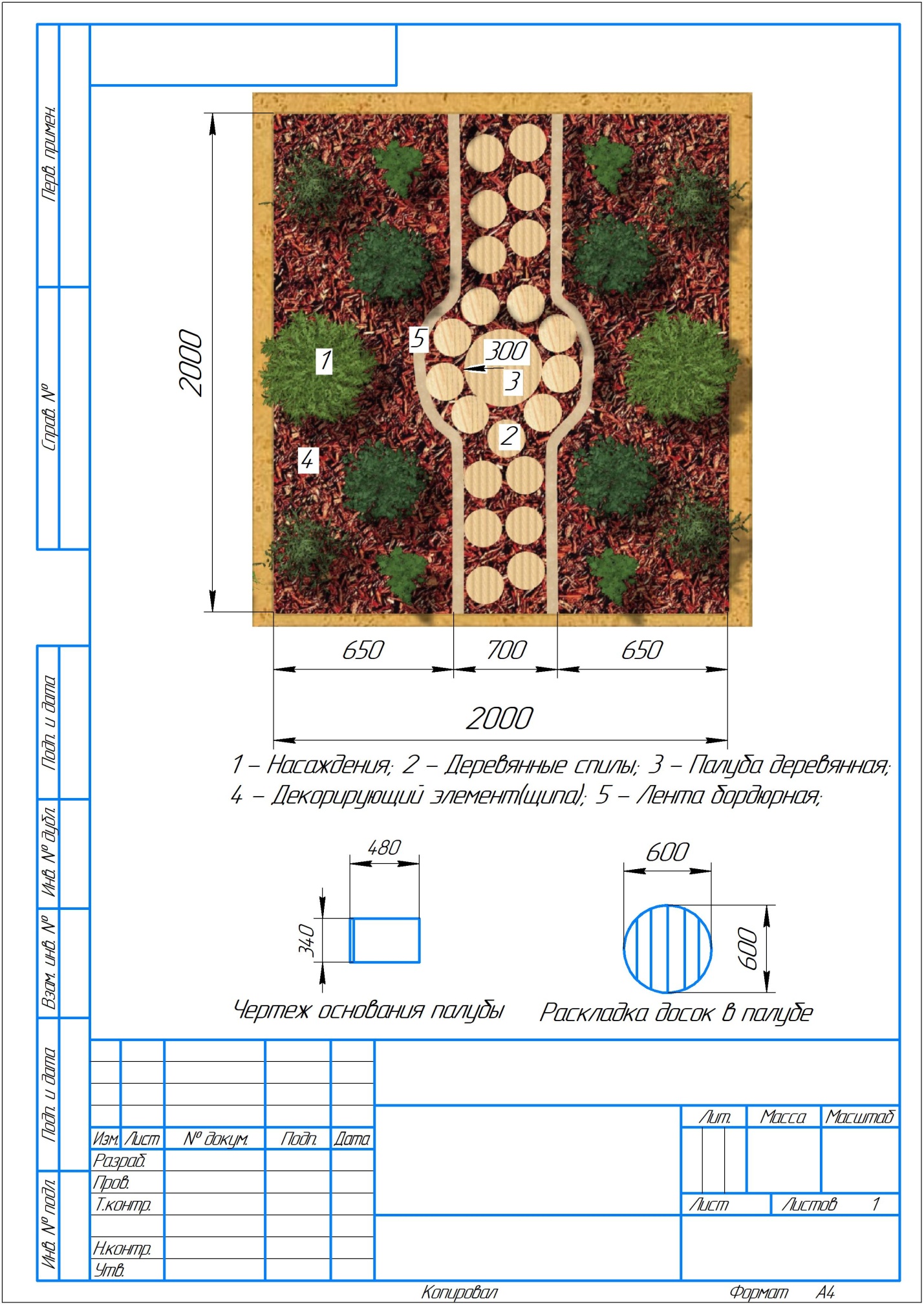 СтудентМодуль 1. Мощение из  спилов дерева.Максимальное время выполнение задания – не более 3 часов. Устройство дорожки из спилов дерева с установлением по её центру  деревянной  палубы,  бортов из бордюрной ленты, согласно чертежуСтудентМодуль 2. Укладка геотекстиля.Максимальное время выполнение задания – не более 3 часов. Укладка геотекстиля для дальнейшей засыпки.СтудентМодуль 3. Посадка растений.Максимальное время выполнение задания – не более 3 часов. Посадка многолетних растений по привязке, согласно схеме посадки.СтудентМодуль 4. Отсыпка рабочего пространства.Максимальное время выполнение задания – не более 3 часов. Отсыпка рабочего пространства, свободного от мощения, декоративными сыпучими материалами.Модуль 5. Уборка рабочего местаМаксимальное время выполнение задания – не более 3 часов. Уборка мусора и отходов растительных остатков. Складывание инструментов, в отведенное место.